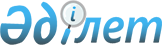 О внесении изменения в постановление Правительства Республики Казахстан от 1 августа 2011 года № 891 "Об утверждении Правил организации и проведения государственной научно-технической экспертизы"
					
			Утративший силу
			
			
		
					Постановление Правительства Республики Казахстан от 7 июня 2013 года № 588. Утратило силу постановлением Правительства Республики Казахстан от 27 октября 2023 года № 950.
      Сноска. Утратило силу постановлением Правительства РК от 27.10.2023 № 950 (вводится в действие по истечении десяти календарных дней после дня его первого официального опубликования).
      Правительство Республики Казахстан ПОСТАНОВЛЯЕТ:
      1. Внести в постановление Правительства Республики Казахстан от 1 августа 2011 года № 891 "Об утверждении Правил организации и проведения государственной научно-технической экспертизы" (САПП Республики Казахстан, 2011 г., № 51, ст. 691) следующее изменение:
      Правила организации и проведения государственной научно-технической экспертизы, утвержденные указанным постановлением, изложить в новой редакции согласно приложению к настоящему постановлению.
      2. Настоящее постановление вводится в действие по истечении десяти календарных дней со дня первого официального опубликования. Правила
организации и проведения государственной
научно-технической экспертизы
1. Общие положения
      1. Правила организации и проведения государственной научно-технической экспертизы (далее – Правила) разработаны в соответствии с Законом Республики Казахстан от 18 февраля 2011 года "О науке" и регулируют отношения, связанные с организацией и проведением государственной научно-технической экспертизы (далее – ГНТЭ).
      2. В настоящих Правилах используются следующие понятия:
      1) заявитель – аккредитованный в уполномоченном органе субъект научной и (или) научно-технической деятельности или автономная организация образования и его организации на равных условиях, реализующие научные исследования;
      2) заказчик – юридическое или физическое лицо, заключившее с организатором возмездный договор на организацию проведения ГНТЭ;
      3) организатор – национальный центр государственной научно-технической экспертизы;
      4) эксперт – физическое лицо, представляющее экспертное заключение, а также имеющее соответствующую квалификацию, ученую степень и стаж работы по специальности не менее пяти лет.
      Эксперт, привлекаемый для ГНТЭ научных, научно-технических и инновационных проектов и программ, должен иметь опубликованные научные статьи в рецензируемых научных журналах с индексом Хирша не менее 5 за последние пять лет. На лиц, специализирующихся в области гуманитарных, общественных, политических и социальных наук требование по наличию индекса Хирша не менее 5 за последние пять лет не распространяется;
      5) зарубежный эксперт – эксперт, не являющийся гражданином Республики Казахстан, а также гражданин Республики Казахстан, имеющий документ на право постоянного проживания в иностранном государстве, выданный в соответствии с законодательством этого государства, имеющий опыт работы по специальности в зарубежных научных организациях за пределами Республики Казахстан и опубликованные научные статьи в ведущих мировых научных журналах;
      6) казахстанский эксперт – эксперт, являющийся гражданином Республики Казахстан, в том числе временно находящийся за границей или находящийся на государственной службе Республики Казахстан за ее пределами, за исключением граждан Республики Казахстан, имеющих документ на право постоянного проживания в иностранном государстве, выданный в соответствии с законодательством этого государства, который имеет опубликованные научные статьи в академических научных журналах;
      7) экспертное заключение – документ, который составляется экспертом и содержит сведения о результатах проведенной им экспертизы, его выводах по поставленным перед ним вопросам, объективную и независимую от интересов заказчика и организатора аналитическую оценку объекта ГНТЭ;
      8) комплексная экспертиза – экспертиза, проводимая путем привлечения организатором экспертов, являющихся специалистами в различных областях знаний или различных научных направлениях одной области знания;
      9) комиссионная экспертиза – экспертиза, проводимая путем привлечения организатором экспертов, являющихся специалистами в пределах одного научного направления одной области знаний;
      10) заключение ГНТЭ – официальное заключение организатора, составленное по форме, согласно приложению 1 к настоящим Правилам, на основе обобщения согласованных экспертами баллов по каждому критерию оценки по объекту ГНТЭ.
      3. ГНТЭ осуществляется в целях подготовки аналитической оценки научных, научно-технических и инновационных проектов и программ на принципах независимости, объективности, компетентности, комплексности, достоверности, полноты и обоснованности экспертных заключений.
      4. Объектами ГНТЭ являются научные, научно-технические и инновационные проекты и программы (в том числе отчеты о научной и (или) научно-технической деятельности, научно-исследовательские работы, выдвинутые на соискание Государственной премии в области науки и техники, целевые научные, научно-технические программы).
      5. Организатор осуществляет организацию работ по проведению ГНТЭ научных, научно-технических и инновационных проектов и программ, предлагаемых к финансированию из государственного бюджета, а также иных объектов ГНТЭ по обращению заказчика.
      6. ГНТЭ научных, научно-технических и инновационных проектов и программ, подлежащих финансированию из государственного бюджета, проводится компетентными зарубежными и казахстанскими экспертами.
      7. Организатор осуществляет обеспечение единства администрирования, независимости, прозрачности и публичности результатов экспертизы объектов ГНТЭ.
      8. Основными задачами ГНТЭ являются:
      1) оценка соответствия научных, научно-технических и инновационных проектов и программ мировому уровню научных, технических и технологических знаний, тенденциям и приоритетам научно-технического прогресса;
      2) оценка соответствия объектов ГНТЭ требованиям и нормам законодательства, конкурсной документации;
      3) оценка возможностей достижения целей научных, научно-технических и инновационных проектов и программ посредством планируемых операций, необходимости и достаточности предполагаемых затрат труда, финансовых средств, материальных ресурсов, оценка запрашиваемого финансирования;
      4) объективное и комплексное рассмотрение результатов реализации научных, научно-технических и инновационных проектов и программ (отчетов) по содержательному, организационному, материальному, информационному обеспечению проведения научных исследований, сравнение полученных результатов с заявленными целями;
      5) оценка значимости объектов ГНТЭ;
      6) прогнозирование научно-технических, социально-экономических и экологических последствий реализации научных, научно-технических и инновационных проектов и программ;
      7) оценка эффективности использования, выделенных на реализацию объектов ГНТЭ, финансовых и других средств.
      9. Принципами проведения ГНТЭ являются:
      1) независимость, анонимность и компетентность экспертов;
      2) научный подход, всесторонность, объективность исследования объектов ГНТЭ;
      3) полнота и обоснованность экспертных заключений;
      4) гласность результатов ГНТЭ. 2. Порядок организации и проведения государственной
научно-технической экспертизы
      10. Заказчик подает организатору заявку на проведение ГНТЭ объекта ГНТЭ, представленного на грантовое и программно-целевое финансирование за счет средств государственного бюджета, в соответствии с требованиями, установленными законодательством, и иных объектов ГНТЭ по форме согласно приложению 2 к настоящим Правилам.
      11. Организатор:
      1) организует работу по проведению ГНТЭ путем направления каждого объекта ГНТЭ для проведения ГНТЭ не менее трем экспертам либо, в зависимости от объекта ГНТЭ, путем проведения комплексной (комиссионной) экспертизы;
      2) обеспечивает качественный и объективный подбор состава казахстанских и зарубежных экспертов для проведения ГНТЭ в соответствии с их специализацией и особенностями объектов ГНТЭ;
      3) производит отбор не менее двух зарубежных экспертов для проведения ГНТЭ научных, научно-технических и инновационных проектов и программ;
      4) формирует банк данных электронных версий объектов ГНТЭ и базу данных по объектам ГНТЭ, поданным на финансирование из средств государственного бюджета, поступивших от заказчика для проведения ГНТЭ;
      5) осуществляет методическое и организационно-техническое обеспечение ГНТЭ, в том числе путем формирования автоматизированных баз данных казахстанских и зарубежных экспертов и заключения договоров с экспертами об оказании услуг по проведению ГНТЭ.
      Для формирования базы данных зарубежных экспертов подбор экспертов производится с использованием ведущих мировых библиометрических баз данных или по рекомендациям ведущих мировых университетов и научных организаций, или экспертов, имеющих публикации в ведущих мировых научных журналах, по научным исследованиям, соответствующим тематике объекта ГНТЭ.
      Договор с экспертом должен содержать условия о сроках проведения экспертизы, конфиденциальности сведений об объектах ГНТЭ, соблюдения экспертом принципов и норм научной этики и гарантировать конфиденциальность сведений об эксперте.
      Сведения о расторжении договоров по инициативе эксперта без уважительных причин вносятся в автоматизированную базу данных казахстанских и зарубежных экспертов.
      В случае нарушения экспертом договорных условий и (или) принципов проведения ГНТЭ, установленных настоящими Правилами, организатор исключает его из автоматизированной базы данных.
      12. Организация и проведение ГНТЭ включают следующие этапы:
      1) обработка заявок на проведение ГНТЭ и формирование банка данных электронных версий объектов ГНТЭ и базы данных по объектам ГНТЭ – не более тридцати календарных дней со дня получения заявок;
      2) подбор экспертов и заключение с ними договоров об оказании услуг по проведению ГНТЭ – не более тридцати календарных дней со дня завершения обработки заявок и включения объектов ГНТЭ в базу данных по объектам ГНТЭ;
      3) проведение ГНТЭ – не более тридцати календарных дней со дня заключения договора с экспертом.
      Организатор опубликовывает на своем интернет-ресурсе информацию о завершении каждого этапа в течение пяти рабочих дней после его окончания.
      13. Экспертное заключение по объекту ГНТЭ составляется по формам согласно приложениям 3, 4, 5 или 6 к настоящим Правилам в зависимости от объекта ГНТЭ.
      В экспертном заключении по каждому критерию оценки экспертом выставляется балл согласно системе оценок, указанных в приложении 7 к настоящим Правилам. Дополнительные критерии оценок по научным, научно-техническим и инновационным проектам и программам устанавливаются организатором по предложению заказчика.
      14. При проведении комплексной (комиссионной) экспертизы объекта ГНТЭ образуется экспертная группа. Из членов экспертной группы избирается председатель и определяется секретарь заседания экспертной группы. Заседание экспертной группы проводится в очной форме и (или) посредством онлайн конференций. Комплексная (комиссионная) экспертиза проводится при участии не менее трех и не более пятнадцати экспертов, в зависимости от объема материалов, представленных для экспертизы. По результатам комплексной (комиссионной) экспертизы объекта ГНТЭ составляется экспертное заключение по формам согласно приложениям 3, 4, 5 или 6 к настоящим Правилам в зависимости от объекта ГНТЭ.
      15. Результатом ГНТЭ объектов ГНТЭ, представленных на грантовое и программно-целевое финансирование за счет средств государственного бюджета, являются заключения ГНТЭ, которые направляются организатором на рассмотрение национальным научным советам.
      Заключения ГНТЭ по иным объектам ГНТЭ направляются организатором заказчику.
      16. Организатор публикует на своем интернет–ресурсе результаты ГНТЭ по объектам ГНТЭ, поданным в рамках конкурса на грантовое и программно-целевое финансирование за счет средств государственного бюджета, в течение трех календарных дней после проведения ГНТЭ по всем объектам ГНТЭ в рамках указанного конкурса.
      17. Не допускается оказание давления либо иного воздействия на организатора и эксперта заказчиком, заявителем и иными лицами.
                  Заключение государственной научно-технической экспертизы
                       ________________________________________
                            (наименование объекта ГНТЭ)
      ____________________
      Организатор ____________________ Типовая форма заявки на проведение государственной
научно-технической экспертизы
      1. Цели и задачи проекта [не более 500 слов]
      В этом разделе описываются цель и способ достижения цели проекта, поставленные задачи с кратким пояснением их реализации и ожидаемых результатов.
      2. Научная новизна и практическая значимость проекта [не более 1500 слов]
      Раздел включает следующую информацию:
      1) новизна и значимость проекта в национальном и международном масштабе;
      2) социальный спрос и (или) экономическая и индустриальная заинтересованность в реализации проекта и получении его результатов.
      3. Методы исследования [не более 1000 слов]
      Раздел включает следующую информацию:
      1) описание методов, используемых в проекте как обоснование способов достижения поставленных целей, обоснование выбранного подхода;
      2) критические точки, альтернативные пути реализации проекта.
      4. Группа реализации и управление проектом [не более 2500 слов]
      Раздел включает следующую информацию:
      1) описание состава исследовательской группы, их позиций, квалификации и направлениях работы в проекте и план работ, включающий этапы проекта;
      2) обоснование общей стоимости проекта (в тыс. тенге) с обязательной расшифровкой на каждый год реализации проекта;
      3) описание имеющейся материально-технической базы для реализации проекта.
      5. Ожидаемые результаты [не более 500 слов]
      В разделе отражается следующая информация:
      1) осуществление публикаций в рецензируемых научных журналах и возможности патентования полученных результатов проекта;
      2) ожидаемый научный и социально-экономический эффект;
      3) применимость полученных результатов;
      4) целевые потребители полученных результатов;
      5) распространение результатов работ среди потенциальных пользователей, сообщества ученых и широкой общественности. 
      6. Библиография
      В разделе указываются публикации, ссылки на которые были указаны в разделе 2 "Научная новизна и практическая значимость проекта".
      Каждая публикация должна содержать полное наименование журнала, номер издания, год издания, номера страниц, полное наименование статьи, имена всех авторов статьи.
      Экспертное заключение
      (в рамках грантового или программно-целевого финансирования)
      ________________________________________
      (наименование объекта ГНТЭ)
      Ф.И.О. эксперта ____________________ Экспертное заключение
по отчету ________________________________________
(наименование объекта ГНТЭ)
      Ф.И.О. эксперта ____________________ Экспертное заключение
по работе, выдвигаемой на соискание Государственной
премии Республики Казахстан в области науки и техники
________________________________________
(наименование объекта ГНТЭ)
      Ф.И.О. эксперта ____________________ Экспертное заключение
по целевой научной, научно-технической программе
______________________________________________
(наименование объекта ГНТЭ)
      Ф.И.О. эксперта ____________________ Система экспертных оценок объекта ГНТЭ
					© 2012. РГП на ПХВ «Институт законодательства и правовой информации Республики Казахстан» Министерства юстиции Республики Казахстан
				
Премьер-Министр
Республики Казахстан
С. АхметовПриложение
к постановлению Правительства
Республики Казахстан
от 7 июня 2013 года № 588 
Утверждены
постановлением Правительства
Республики Казахстан
от 1 августа 2011 года № 891Приложение 1
к Правилам организации и
проведения государственной
научно-технической экспертизы
Наименование критериев
оценки
Наименование критериев
оценки
Средний
балл
(от 1 до 9)
Комментарии всех
экспертов
с ответами на
наводящие
вопросы
1
2
3
4
Итоговый балл (обобщение согласованных
экспертами баллов по каждому критерию оценки)
Итоговый балл (обобщение согласованных
экспертами баллов по каждому критерию оценки)
Пороговая оценка итогового балла
(низкая, средняя или высокая)
Пороговая оценка итогового балла
(низкая, средняя или высокая)
Сильные стороны 
Сильные стороны 
Слабые стороны 
Слабые стороны 
Сумма финансирования по мнению экспертов,
необходимая для реализации объекта с
обоснованием изменений по каждому виду расходов
Сумма финансирования по мнению экспертов,
необходимая для реализации объекта с
обоснованием изменений по каждому виду расходов
Мнения экспертов о соответствии
содержания объекта ГНТЭ приоритетному
направлению, по которому он был подан
(соответствует или не соответствует)
Мнения экспертов о соответствии
содержания объекта ГНТЭ приоритетному
направлению, по которому он был подан
(соответствует или не соответствует)Приложение 2
к Правилам организации и проведения
государственной научно-технической
экспертизыПриложение 3
к Правилам организации и проведения
государственной научно-технической
экспертизы
Наименование критериев
оценки
Наименование критериев
оценки
Балл
(от 1 до 9)
Комментарии эксперта/экспертной
группы с ответами на
наводящие вопросы
1
Качество и инновационность
исследовательского плана
Наличие у проекта научной новизны и значимости.
Исследование в рамках проекта новых научных или методологических проблемных областей.
Наличие у проекта потенциала для достижения исключительно значимых результатов.
Междисциплинарность исследования.
Соответствие проекта уровню прорывного исследования, содержащего риски.
Социально-экономический эффект.
Пути использования полученных результатов проекта.
Стратегическая значимость проекта (для программно-целевого финансирования).
2
Реализуемость
исследовательского плана
Ясность и реалистичность целей и гипотез исследовательского плана.
Обоснованность научных методов, применяемых в проекте.
Наличие альтернативных подходов.
Соответствие методов и подходов поставленным целям и задачам.
Обеспечение прозрачности методологии и результатов научных исследований.
Приемлемость уровня управления проектом, прозрачности исследовательского плана и распределения работ.
Соответствие ресурсов (человеческих,
финансовых и других материальных)
и распределения работ заявленным срокам,
объему и содержанию работ и запрашиваемой сумме финансирования.
Отражение этических вопросов, касающихся экспериментальных
исследований над людьми и животными.
Отражение вопросов, касающихся предотвращения плагиата, фальсификации
и фабрикации данных, ложного соавторства и присвоения результатов.
Наличие альтернативных путей
реализации проекта.
3
Компетентность
заявителя
Достаточность уровня компетентности научного руководителя и членов исследовательской группы для реализации проекта.
Наличие у членов исследовательской группы комплементарных (дополняющих) знаний для реализации проекта.
4
Исследовательская
среда
Наличие у заявителя необходимой для реализации проекта исследовательской инфраструктуры.
Соответствие закупаемого заявителем оборудования целям проекта, содержанию запланированных работ.
Наличие возможностей интегрирования проекта в международную исследовательскую среду (с обоснованием).
Поддержка в рамках проекта или по результатам его реализации подготовки
молодых кадров высшей квалификации.
Наличие в рамках проекта совместных работ с казахстанскими/зарубежными партнерами.
Участие в проекте ведущих зарубежных ученых.
Осуществление стажировок членов исследовательской группы в зарубежных исследовательских центрах или университетах, взаимообмена членами исследовательских групп между исследовательскими центрами или университетами.
Необходимость и наличие возможностей налаживания международного сотрудничества с целью получения лучших научных результатов или дальнейшего развития проекта.
Итоговый балл (сумма баллов
по критериям оценки)
Итоговый балл (сумма баллов
по критериям оценки)
Сильные стороны 
Сильные стороны 
Слабые стороны 
Слабые стороны 
Сумма финансирования, по мнению эксперта, необходимая для реализации объекта с обоснованием предлагаемых изменений по каждому виду расходов 
Сумма финансирования, по мнению эксперта, необходимая для реализации объекта с обоснованием предлагаемых изменений по каждому виду расходов 
Мнение эксперта о соответствии содержания объекта ГНТЭ приоритетному направлению, по которому он был подан (соответствует или не соответствует)
Мнение эксперта о соответствии содержания объекта ГНТЭ приоритетному направлению, по которому он был подан (соответствует или не соответствует)Приложение 4
к Правилам организации и проведения
государственной научно-технической
экспертизы
Наименование критериев
оценки
Наименование критериев
оценки
Балл
(от 1 до 9)
Комментарии
эксперта/экспертной
группы
1
Оценка научной значимости,
практической ценности
результатов работ
2
Оценка качества применяемой
методологии для
научных исследований
3
Оценка выполнения поставленных
в проекте/программе задач
Итоговый балл
(сумма баллов по критериям оценки)
Итоговый балл
(сумма баллов по критериям оценки)
Сильные стороны
Сильные стороны
Слабые стороны 
Слабые стороны Приложение 5
к Правилам организации и проведения
государственной научно-технической
экспертизы
Наименование критериев
оценки
Наименование критериев
оценки
Балл
(от 1 до 9)
Комментарии
эксперта/экспертной группы
1
Степень научной новизны
полученных результатов с
мировым уровнем, актуальность
проведенных исследований 
2
Оценка применяемой
методологии для научных
исследований
3
Оценка научной и
практической значимости
основных результатов
исследований
4
Оценка вклада работы
в развитие науки и техники
5
Итоговый балл
(сумма баллов по
критериям оценки) 
Сильные стороны 
Сильные стороны 
Слабые стороны 
Слабые стороны Приложение 6
к Правилам организации и проведения
государственной научно-технической
экспертизы
Наименование критериев
оценки
Наименование критериев
оценки
Балл
(от 1 до 9)
Комментарии
эксперта/экспертной группы
1
Приоритетный характер проблемы,
предлагаемой для
программного решения
2
Научная значимость целей
и задач целевой программы 
3
Обоснованность, комплексность
и экологическая безопасность
программных мероприятий,
сроки их реализации
4
Эффективность механизма
осуществления целевой программы
5
Социально-экономическая
эффективность целевой программы
в целом, ожидаемые конечные
результаты реализации целевой
программы и ее влияние
на развитие экономики страны
Итоговый балл
(сумма баллов по критериям оценки)
Итоговый балл
(сумма баллов по критериям оценки)
Сильные стороны 
Сильные стороны 
Слабые стороны 
Слабые стороны Приложение 7
Правилам организации и проведения
государственной научно-технической
экспертизы
Пороговая
оценка
Балл
Оценка
Описание оценок с указанием
сильных и слабых сторон
Высокая
9
Исключительно
Без слабых сторон
Высокая
8
Выдающееся
С пренебрежительными слабыми
сторонами
Высокая
7
Отлично
С некоторыми незначительными
слабыми сторонами
Средняя
6
Очень хорошо
С многочисленными незначительными
слабыми сторонами
Средняя
5
Хорошо
С некоторыми сильными сторонами и
умеренными слабыми сторонами 
Средняя
4
Удовлетворительно
С некоторыми сильными сторонами,
но с одной значительной слабой
стороной
Низкая
3
Слабо
С незначительными сильными сторонами и многочисленными слабыми сторонами
Низкая
2
Неудовлетворительно
Без сильных сторон и значительными
слабыми сторонами
Низкая
1
Крайне
неудовлетворительно
Без сильных сторон 